應徵職務：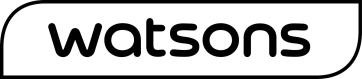 屈臣氏門市個人資料表主管面談紀錄一､ 職能問題 (正/兼職適用，每個項目皆須勾選)二､ 整體觀察(正/兼職適用，每個項目皆須勾選)門市店經理/面試主管簽名：		錄用：□是 □否2018.10 Revised姓名：	填寫日期： 	請閱讀下列情境問題，並在□處勾選出你心中認為可展現最佳服務的答案(單選)A. 和顧客確認商品使用的方式，並關心顧客皮膚過敏的狀況B. 告訴顧客，你會請主管來處理C. 告訴顧客，已拆封的商品無法退換貨D. 告訴顧客此問題要請廠商處理，並協助聯絡A. 請主管協助處理B. 如果有庫存的組合包，協助顧客換貨C. 告訴顧客贈品是隨機的，無法協助換貨D. 說服顧客再買一件A. 告訴顧客，價格以收銀機金額為準B. 直接用顧客告知的價格販售，並將差額退還給他C. 請其他同事確認賣場標價，若價格有誤，立即重新打一張正確的發票，並和客人致歉D. 請他去別家買A. 時間有限，直接打卡休息去吃飯B. 請其他同事幫忙結帳C. 和同事說你的精神與他同在，請他加油D. 先不去休息，留下來協助同事處理排隊的顧客A. 告訴他工作中不要聊天B. 不理會他說什麼，自顧自的工作C. 告訴他如果再一直聊天就要告訴主管D. 建議他等休息時間再聊A. 答應客人借放，並隨意將顧客的商品放在收銀旁邊的角落B. 告知顧客無法協助保管商品，並和他致歉C. 和值班主管詢問確認是否可以協助保存顧客商品D. 自行留下顧客聯絡方式，並將顧客的商品存放於門市倉庫A. 在收銀台內想自己的事情B. 巡視收銀台附近的區域確認是否有需要服務的顧客C. 在收銀台附近整理貨架商品及清潔層板D. 研究收銀台附近的商品，了解商品的成分及用途A. 請顧客稍後，並通知主管確認商品庫存是否正確B. 和顧客致歉，並立即從賣場拿商品還給顧客C. 告訴顧客剛剛的同事已經下班，請他明天再來D. 告知顧客商品必須當場清點，離開門市後有問題無法處理姓名中文出生年月日出生年月日出生年月日姓名英文身分證字號身分證字號兵役狀況兵役狀況□未役 □役畢 □免役□未役 □役畢 □免役□未役 □役畢 □免役希望工作區域希望工作區域希望工作區域1)	2)	3)1)	2)	3)1)	2)	3)1)	2)	3)1)	2)	3)1)	2)	3)1)	2)	3)1)	2)	3)1)	2)	3)1)	2)	3)1)	2)	3)1)	2)	3)1)	2)	3)通訊地址通訊地址電話電話(	)(	)(	)(	)(	)(	)(	)(	)通訊地址通訊地址行動行動戶籍地址戶籍地址□同上□同上□同上□同上□同上□同上□同上□同上□同上電話電話(	)(	)(	)(	)(	)(	)(	)(	)E-mailE-mail(寄發電子化薪資單用)(寄發電子化薪資單用)(寄發電子化薪資單用)(寄發電子化薪資單用)(寄發電子化薪資單用)(寄發電子化薪資單用)(寄發電子化薪資單用)(寄發電子化薪資單用)(寄發電子化薪資單用)(寄發電子化薪資單用)(寄發電子化薪資單用)(寄發電子化薪資單用)(寄發電子化薪資單用)(寄發電子化薪資單用)(寄發電子化薪資單用)(寄發電子化薪資單用)(寄發電子化薪資單用)(寄發電子化薪資單用)(寄發電子化薪資單用)E-mailE-mail註:到職後，請主管協助至「人力資源系統」設定"薪資密碼"(開啟薪資單之密碼)註:到職後，請主管協助至「人力資源系統」設定"薪資密碼"(開啟薪資單之密碼)註:到職後，請主管協助至「人力資源系統」設定"薪資密碼"(開啟薪資單之密碼)註:到職後，請主管協助至「人力資源系統」設定"薪資密碼"(開啟薪資單之密碼)註:到職後，請主管協助至「人力資源系統」設定"薪資密碼"(開啟薪資單之密碼)註:到職後，請主管協助至「人力資源系統」設定"薪資密碼"(開啟薪資單之密碼)註:到職後，請主管協助至「人力資源系統」設定"薪資密碼"(開啟薪資單之密碼)註:到職後，請主管協助至「人力資源系統」設定"薪資密碼"(開啟薪資單之密碼)註:到職後，請主管協助至「人力資源系統」設定"薪資密碼"(開啟薪資單之密碼)註:到職後，請主管協助至「人力資源系統」設定"薪資密碼"(開啟薪資單之密碼)註:到職後，請主管協助至「人力資源系統」設定"薪資密碼"(開啟薪資單之密碼)註:到職後，請主管協助至「人力資源系統」設定"薪資密碼"(開啟薪資單之密碼)註:到職後，請主管協助至「人力資源系統」設定"薪資密碼"(開啟薪資單之密碼)註:到職後，請主管協助至「人力資源系統」設定"薪資密碼"(開啟薪資單之密碼)註:到職後，請主管協助至「人力資源系統」設定"薪資密碼"(開啟薪資單之密碼)註:到職後，請主管協助至「人力資源系統」設定"薪資密碼"(開啟薪資單之密碼)註:到職後，請主管協助至「人力資源系統」設定"薪資密碼"(開啟薪資單之密碼)註:到職後，請主管協助至「人力資源系統」設定"薪資密碼"(開啟薪資單之密碼)註:到職後，請主管協助至「人力資源系統」設定"薪資密碼"(開啟薪資單之密碼)緊急聯絡人緊急聯絡人姓名地址地址地址地址地址地址地址地址關係關係電話電話電話電話電話電話電話電話緊急聯絡人緊急聯絡人(	)(	)(	)(	)(	)(	)(	)(	)緊急聯絡人緊急聯絡人撰寫人聲明已向緊急聯絡人依個資法為告知，及資料提供屈臣氏一事。撰寫人聲明已向緊急聯絡人依個資法為告知，及資料提供屈臣氏一事。撰寫人聲明已向緊急聯絡人依個資法為告知，及資料提供屈臣氏一事。撰寫人聲明已向緊急聯絡人依個資法為告知，及資料提供屈臣氏一事。撰寫人聲明已向緊急聯絡人依個資法為告知，及資料提供屈臣氏一事。撰寫人聲明已向緊急聯絡人依個資法為告知，及資料提供屈臣氏一事。撰寫人聲明已向緊急聯絡人依個資法為告知，及資料提供屈臣氏一事。撰寫人聲明已向緊急聯絡人依個資法為告知，及資料提供屈臣氏一事。撰寫人聲明已向緊急聯絡人依個資法為告知，及資料提供屈臣氏一事。撰寫人聲明已向緊急聯絡人依個資法為告知，及資料提供屈臣氏一事。撰寫人聲明已向緊急聯絡人依個資法為告知，及資料提供屈臣氏一事。撰寫人聲明已向緊急聯絡人依個資法為告知，及資料提供屈臣氏一事。撰寫人聲明已向緊急聯絡人依個資法為告知，及資料提供屈臣氏一事。撰寫人聲明已向緊急聯絡人依個資法為告知，及資料提供屈臣氏一事。撰寫人聲明已向緊急聯絡人依個資法為告知，及資料提供屈臣氏一事。撰寫人聲明已向緊急聯絡人依個資法為告知，及資料提供屈臣氏一事。撰寫人聲明已向緊急聯絡人依個資法為告知，及資料提供屈臣氏一事。撰寫人聲明已向緊急聯絡人依個資法為告知，及資料提供屈臣氏一事。撰寫人聲明已向緊急聯絡人依個資法為告知，及資料提供屈臣氏一事。可工作時間 (計時薪人員)可工作時間 (計時薪人員)星期一星期二星期二星期二星期三星期四星期四星期五星期五星期五星期五星期六星期六星期六星期六星期日星期日星期日星期日可工作時間 (計時薪人員)可工作時間 (計時薪人員)-------------------學校學校學校科系科系科系科系修業期間 年/月-年/月修業期間 年/月-年/月修業期間 年/月-年/月修業期間 年/月-年/月修業期間 年/月-年/月修業期間 年/月-年/月修業狀況修業狀況修業狀況修業狀況修業狀況修業狀況修業狀況修業狀況□畢業 □肄業 □就學□畢業 □肄業 □就學□畢業 □肄業 □就學□畢業 □肄業 □就學□畢業 □肄業 □就學□畢業 □肄業 □就學□畢業 □肄業 □就學□畢業 □肄業 □就學□畢業 □肄業 □就學□畢業 □肄業 □就學□畢業 □肄業 □就學□畢業 □肄業 □就學□畢業 □肄業 □就學□畢業 □肄業 □就學□畢業 □肄業 □就學□畢業 □肄業 □就學公司名稱公司名稱公司名稱職稱期間期間期間公司電話公司電話公司電話公司電話薪資薪資離職原因離職原因離職原因離職原因離職原因離職原因離職原因離職原因美容證照： □ 丙級 □ 乙級 □ 無美容證照： □ 丙級 □ 乙級 □ 無美容證照： □ 丙級 □ 乙級 □ 無美容證照： □ 丙級 □ 乙級 □ 無美容證照： □ 丙級 □ 乙級 □ 無美容證照： □ 丙級 □ 乙級 □ 無美容證照： □ 丙級 □ 乙級 □ 無交通工具： □ 汽/機車 □ 大眾運輸 □ 其他交通工具： □ 汽/機車 □ 大眾運輸 □ 其他交通工具： □ 汽/機車 □ 大眾運輸 □ 其他交通工具： □ 汽/機車 □ 大眾運輸 □ 其他交通工具： □ 汽/機車 □ 大眾運輸 □ 其他交通工具： □ 汽/機車 □ 大眾運輸 □ 其他交通工具： □ 汽/機車 □ 大眾運輸 □ 其他交通工具： □ 汽/機車 □ 大眾運輸 □ 其他交通工具： □ 汽/機車 □ 大眾運輸 □ 其他交通工具： □ 汽/機車 □ 大眾運輸 □ 其他交通工具： □ 汽/機車 □ 大眾運輸 □ 其他交通工具： □ 汽/機車 □ 大眾運輸 □ 其他交通工具： □ 汽/機車 □ 大眾運輸 □ 其他交通工具： □ 汽/機車 □ 大眾運輸 □ 其他其	他： □ 不曾在本公司任職 □ 親友目前在本公司任職，姓名  	□ 曾在本公司任職，於民國	年	月，擔任職務  	其	他： □ 不曾在本公司任職 □ 親友目前在本公司任職，姓名  	□ 曾在本公司任職，於民國	年	月，擔任職務  	其	他： □ 不曾在本公司任職 □ 親友目前在本公司任職，姓名  	□ 曾在本公司任職，於民國	年	月，擔任職務  	其	他： □ 不曾在本公司任職 □ 親友目前在本公司任職，姓名  	□ 曾在本公司任職，於民國	年	月，擔任職務  	其	他： □ 不曾在本公司任職 □ 親友目前在本公司任職，姓名  	□ 曾在本公司任職，於民國	年	月，擔任職務  	其	他： □ 不曾在本公司任職 □ 親友目前在本公司任職，姓名  	□ 曾在本公司任職，於民國	年	月，擔任職務  	其	他： □ 不曾在本公司任職 □ 親友目前在本公司任職，姓名  	□ 曾在本公司任職，於民國	年	月，擔任職務  	其	他： □ 不曾在本公司任職 □ 親友目前在本公司任職，姓名  	□ 曾在本公司任職，於民國	年	月，擔任職務  	其	他： □ 不曾在本公司任職 □ 親友目前在本公司任職，姓名  	□ 曾在本公司任職，於民國	年	月，擔任職務  	其	他： □ 不曾在本公司任職 □ 親友目前在本公司任職，姓名  	□ 曾在本公司任職，於民國	年	月，擔任職務  	其	他： □ 不曾在本公司任職 □ 親友目前在本公司任職，姓名  	□ 曾在本公司任職，於民國	年	月，擔任職務  	其	他： □ 不曾在本公司任職 □ 親友目前在本公司任職，姓名  	□ 曾在本公司任職，於民國	年	月，擔任職務  	其	他： □ 不曾在本公司任職 □ 親友目前在本公司任職，姓名  	□ 曾在本公司任職，於民國	年	月，擔任職務  	其	他： □ 不曾在本公司任職 □ 親友目前在本公司任職，姓名  	□ 曾在本公司任職，於民國	年	月，擔任職務  	其	他： □ 不曾在本公司任職 □ 親友目前在本公司任職，姓名  	□ 曾在本公司任職，於民國	年	月，擔任職務  	其	他： □ 不曾在本公司任職 □ 親友目前在本公司任職，姓名  	□ 曾在本公司任職，於民國	年	月，擔任職務  	其	他： □ 不曾在本公司任職 □ 親友目前在本公司任職，姓名  	□ 曾在本公司任職，於民國	年	月，擔任職務  	其	他： □ 不曾在本公司任職 □ 親友目前在本公司任職，姓名  	□ 曾在本公司任職，於民國	年	月，擔任職務  	其	他： □ 不曾在本公司任職 □ 親友目前在本公司任職，姓名  	□ 曾在本公司任職，於民國	年	月，擔任職務  	其	他： □ 不曾在本公司任職 □ 親友目前在本公司任職，姓名  	□ 曾在本公司任職，於民國	年	月，擔任職務  	其	他： □ 不曾在本公司任職 □ 親友目前在本公司任職，姓名  	□ 曾在本公司任職，於民國	年	月，擔任職務  	本人慎重聲明以上資料屬實，如有虛偽不實之意思表示，願接受公司不經預告解僱。本人同意屈臣氏集團於營運期間內使用個人資料(包含識別類、特徵類、家庭情況、教育、技術或其他專業及受雇情形)做為內部人事相關流程使用。利用地區對象及方式將於上開目的為之。本人得查閱複製、補充更正，或請求停止或刪除，但屈臣氏已刪除者不在此限。填表者簽名：	填表日期： 	本人慎重聲明以上資料屬實，如有虛偽不實之意思表示，願接受公司不經預告解僱。本人同意屈臣氏集團於營運期間內使用個人資料(包含識別類、特徵類、家庭情況、教育、技術或其他專業及受雇情形)做為內部人事相關流程使用。利用地區對象及方式將於上開目的為之。本人得查閱複製、補充更正，或請求停止或刪除，但屈臣氏已刪除者不在此限。填表者簽名：	填表日期： 	本人慎重聲明以上資料屬實，如有虛偽不實之意思表示，願接受公司不經預告解僱。本人同意屈臣氏集團於營運期間內使用個人資料(包含識別類、特徵類、家庭情況、教育、技術或其他專業及受雇情形)做為內部人事相關流程使用。利用地區對象及方式將於上開目的為之。本人得查閱複製、補充更正，或請求停止或刪除，但屈臣氏已刪除者不在此限。填表者簽名：	填表日期： 	本人慎重聲明以上資料屬實，如有虛偽不實之意思表示，願接受公司不經預告解僱。本人同意屈臣氏集團於營運期間內使用個人資料(包含識別類、特徵類、家庭情況、教育、技術或其他專業及受雇情形)做為內部人事相關流程使用。利用地區對象及方式將於上開目的為之。本人得查閱複製、補充更正，或請求停止或刪除，但屈臣氏已刪除者不在此限。填表者簽名：	填表日期： 	本人慎重聲明以上資料屬實，如有虛偽不實之意思表示，願接受公司不經預告解僱。本人同意屈臣氏集團於營運期間內使用個人資料(包含識別類、特徵類、家庭情況、教育、技術或其他專業及受雇情形)做為內部人事相關流程使用。利用地區對象及方式將於上開目的為之。本人得查閱複製、補充更正，或請求停止或刪除，但屈臣氏已刪除者不在此限。填表者簽名：	填表日期： 	本人慎重聲明以上資料屬實，如有虛偽不實之意思表示，願接受公司不經預告解僱。本人同意屈臣氏集團於營運期間內使用個人資料(包含識別類、特徵類、家庭情況、教育、技術或其他專業及受雇情形)做為內部人事相關流程使用。利用地區對象及方式將於上開目的為之。本人得查閱複製、補充更正，或請求停止或刪除，但屈臣氏已刪除者不在此限。填表者簽名：	填表日期： 	本人慎重聲明以上資料屬實，如有虛偽不實之意思表示，願接受公司不經預告解僱。本人同意屈臣氏集團於營運期間內使用個人資料(包含識別類、特徵類、家庭情況、教育、技術或其他專業及受雇情形)做為內部人事相關流程使用。利用地區對象及方式將於上開目的為之。本人得查閱複製、補充更正，或請求停止或刪除，但屈臣氏已刪除者不在此限。填表者簽名：	填表日期： 	本人慎重聲明以上資料屬實，如有虛偽不實之意思表示，願接受公司不經預告解僱。本人同意屈臣氏集團於營運期間內使用個人資料(包含識別類、特徵類、家庭情況、教育、技術或其他專業及受雇情形)做為內部人事相關流程使用。利用地區對象及方式將於上開目的為之。本人得查閱複製、補充更正，或請求停止或刪除，但屈臣氏已刪除者不在此限。填表者簽名：	填表日期： 	本人慎重聲明以上資料屬實，如有虛偽不實之意思表示，願接受公司不經預告解僱。本人同意屈臣氏集團於營運期間內使用個人資料(包含識別類、特徵類、家庭情況、教育、技術或其他專業及受雇情形)做為內部人事相關流程使用。利用地區對象及方式將於上開目的為之。本人得查閱複製、補充更正，或請求停止或刪除，但屈臣氏已刪除者不在此限。填表者簽名：	填表日期： 	本人慎重聲明以上資料屬實，如有虛偽不實之意思表示，願接受公司不經預告解僱。本人同意屈臣氏集團於營運期間內使用個人資料(包含識別類、特徵類、家庭情況、教育、技術或其他專業及受雇情形)做為內部人事相關流程使用。利用地區對象及方式將於上開目的為之。本人得查閱複製、補充更正，或請求停止或刪除，但屈臣氏已刪除者不在此限。填表者簽名：	填表日期： 	本人慎重聲明以上資料屬實，如有虛偽不實之意思表示，願接受公司不經預告解僱。本人同意屈臣氏集團於營運期間內使用個人資料(包含識別類、特徵類、家庭情況、教育、技術或其他專業及受雇情形)做為內部人事相關流程使用。利用地區對象及方式將於上開目的為之。本人得查閱複製、補充更正，或請求停止或刪除，但屈臣氏已刪除者不在此限。填表者簽名：	填表日期： 	本人慎重聲明以上資料屬實，如有虛偽不實之意思表示，願接受公司不經預告解僱。本人同意屈臣氏集團於營運期間內使用個人資料(包含識別類、特徵類、家庭情況、教育、技術或其他專業及受雇情形)做為內部人事相關流程使用。利用地區對象及方式將於上開目的為之。本人得查閱複製、補充更正，或請求停止或刪除，但屈臣氏已刪除者不在此限。填表者簽名：	填表日期： 	本人慎重聲明以上資料屬實，如有虛偽不實之意思表示，願接受公司不經預告解僱。本人同意屈臣氏集團於營運期間內使用個人資料(包含識別類、特徵類、家庭情況、教育、技術或其他專業及受雇情形)做為內部人事相關流程使用。利用地區對象及方式將於上開目的為之。本人得查閱複製、補充更正，或請求停止或刪除，但屈臣氏已刪除者不在此限。填表者簽名：	填表日期： 	本人慎重聲明以上資料屬實，如有虛偽不實之意思表示，願接受公司不經預告解僱。本人同意屈臣氏集團於營運期間內使用個人資料(包含識別類、特徵類、家庭情況、教育、技術或其他專業及受雇情形)做為內部人事相關流程使用。利用地區對象及方式將於上開目的為之。本人得查閱複製、補充更正，或請求停止或刪除，但屈臣氏已刪除者不在此限。填表者簽名：	填表日期： 	本人慎重聲明以上資料屬實，如有虛偽不實之意思表示，願接受公司不經預告解僱。本人同意屈臣氏集團於營運期間內使用個人資料(包含識別類、特徵類、家庭情況、教育、技術或其他專業及受雇情形)做為內部人事相關流程使用。利用地區對象及方式將於上開目的為之。本人得查閱複製、補充更正，或請求停止或刪除，但屈臣氏已刪除者不在此限。填表者簽名：	填表日期： 	本人慎重聲明以上資料屬實，如有虛偽不實之意思表示，願接受公司不經預告解僱。本人同意屈臣氏集團於營運期間內使用個人資料(包含識別類、特徵類、家庭情況、教育、技術或其他專業及受雇情形)做為內部人事相關流程使用。利用地區對象及方式將於上開目的為之。本人得查閱複製、補充更正，或請求停止或刪除，但屈臣氏已刪除者不在此限。填表者簽名：	填表日期： 	本人慎重聲明以上資料屬實，如有虛偽不實之意思表示，願接受公司不經預告解僱。本人同意屈臣氏集團於營運期間內使用個人資料(包含識別類、特徵類、家庭情況、教育、技術或其他專業及受雇情形)做為內部人事相關流程使用。利用地區對象及方式將於上開目的為之。本人得查閱複製、補充更正，或請求停止或刪除，但屈臣氏已刪除者不在此限。填表者簽名：	填表日期： 	本人慎重聲明以上資料屬實，如有虛偽不實之意思表示，願接受公司不經預告解僱。本人同意屈臣氏集團於營運期間內使用個人資料(包含識別類、特徵類、家庭情況、教育、技術或其他專業及受雇情形)做為內部人事相關流程使用。利用地區對象及方式將於上開目的為之。本人得查閱複製、補充更正，或請求停止或刪除，但屈臣氏已刪除者不在此限。填表者簽名：	填表日期： 	本人慎重聲明以上資料屬實，如有虛偽不實之意思表示，願接受公司不經預告解僱。本人同意屈臣氏集團於營運期間內使用個人資料(包含識別類、特徵類、家庭情況、教育、技術或其他專業及受雇情形)做為內部人事相關流程使用。利用地區對象及方式將於上開目的為之。本人得查閱複製、補充更正，或請求停止或刪除，但屈臣氏已刪除者不在此限。填表者簽名：	填表日期： 	本人慎重聲明以上資料屬實，如有虛偽不實之意思表示，願接受公司不經預告解僱。本人同意屈臣氏集團於營運期間內使用個人資料(包含識別類、特徵類、家庭情況、教育、技術或其他專業及受雇情形)做為內部人事相關流程使用。利用地區對象及方式將於上開目的為之。本人得查閱複製、補充更正，或請求停止或刪除，但屈臣氏已刪除者不在此限。填表者簽名：	填表日期： 	本人慎重聲明以上資料屬實，如有虛偽不實之意思表示，願接受公司不經預告解僱。本人同意屈臣氏集團於營運期間內使用個人資料(包含識別類、特徵類、家庭情況、教育、技術或其他專業及受雇情形)做為內部人事相關流程使用。利用地區對象及方式將於上開目的為之。本人得查閱複製、補充更正，或請求停止或刪除，但屈臣氏已刪除者不在此限。填表者簽名：	填表日期： 	職能項目及問題行為觀察評估(成果導向) 請分享曾經在工作上/ 學業上為了達成既定目標遇到的障礙以及如何克服? 請舉一個實際發生過的例子。*主動了解或設定自己要達成的目標*找出達成目標的障礙並找方法解決*能遵循必要的工作規範*鼓勵他人一起達成目標□符合□部分符合□不符合(溝通能力) 你覺得曾經跟同事/同學發生過溝通最困難的經驗?請舉一個實際發生過的例子。*有組織條理的溝通*針對不同對象調整溝通方式*使用一般可以理解的措辭、速度、音量*確認對方理解以及理解對方□符合□部分符合□不符合(同心協力) 請說出一個你曾經和同學/同事合力完成一件工作的經驗。*試著協助團隊成功*傾聽團隊成員意見*與團隊成員分享工作相關訊息*以身作則全心投入□符合□部分符合□不符合(顧客導向) 請舉一個過去很滿意或很不滿意的消費經驗，並分享一下你的看法。*同理心了解顧客的需求*以良好的態度跟顧客溝通*與顧客建立良好的互動關係*採取行動滿足顧客需求/解決顧客問題□符合□部分符合□不符合具有工作/服務的熱忱□符合	□部分符合	□不符合儀容整齊､乾淨､清潔，打扮時尚潮流□符合	□部分符合	□不符合對從事美妝/保健產業有興趣□符合	□部分符合	□不符合